                                                          Elektrische Spannung                                    __________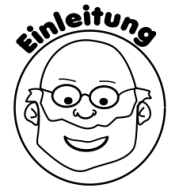                  Wir haben festgestellt, dass die Stromstärke in einem einfachen Stromkreis vor und hinter einer Glühlampe gleich groß ist. Die Glühlampe verbraucht also keine Elektronen. Was benötigt eine Glühlampe denn, um zu leuchten? Finde es heraus … 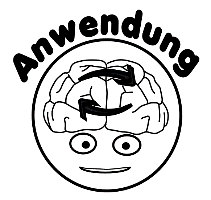                       Arbeitsaufträge: Schaut euch das Erklärvideo zur Spannung an: www.youtube.com/watch?v=5MJGIwANTj8 Erklärt mithilfe folgender Abbildung, was die elektrische Spannung angibt, was eine Glühlampe zum Leuchten benötigt undwas ein Spannungsmessgerät misst! 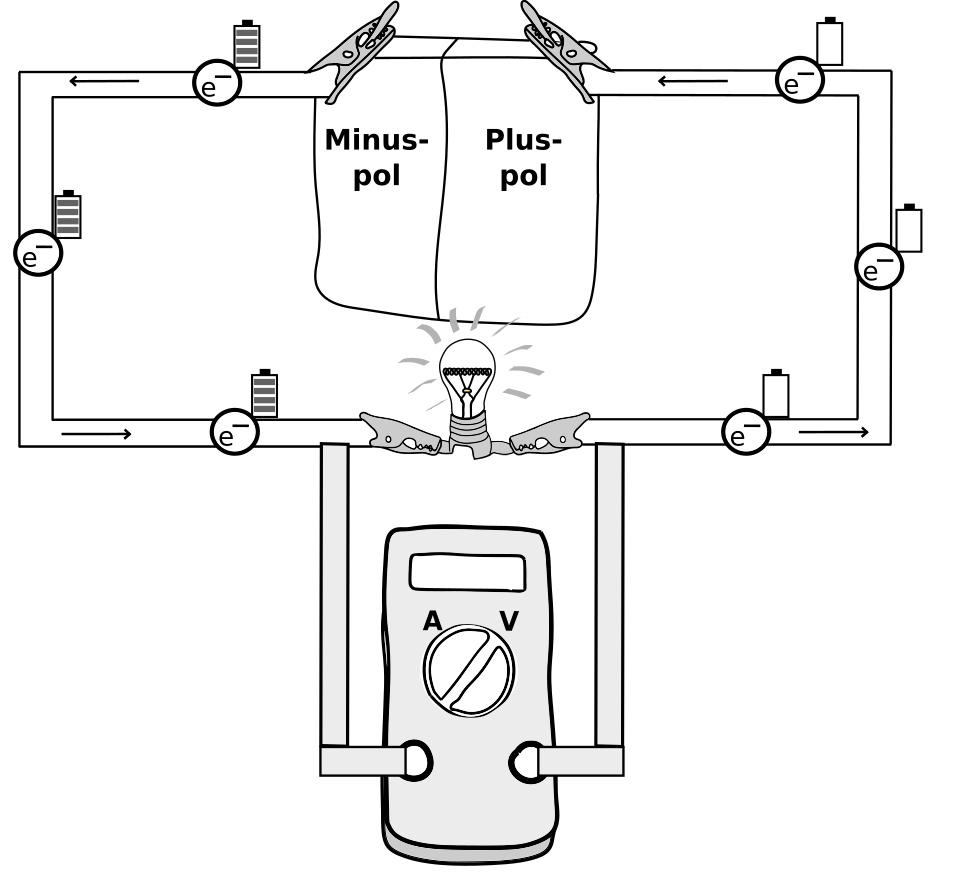 __________________________________________________________________________________________________________________________________________________________________________________________________________________________________________________________________________________________________________________________________________________________________________________________________________________________________________________________________________________________________________________________________________________________________________________________________________________________________________________________________________________________________________________________________________________________________________________________________________________________________________________________________Die folgenden Abbildungen zeigen die Versuche einiger Schüler, die Spannung in einem Stromkreis zu messen. Entscheidet für jede Abbildung, ob die Schüler die Spannung so messen können oder nicht. Falls ein Fehler vorliegt, begründet kurz, warum man die Spannung so nicht messen kann. 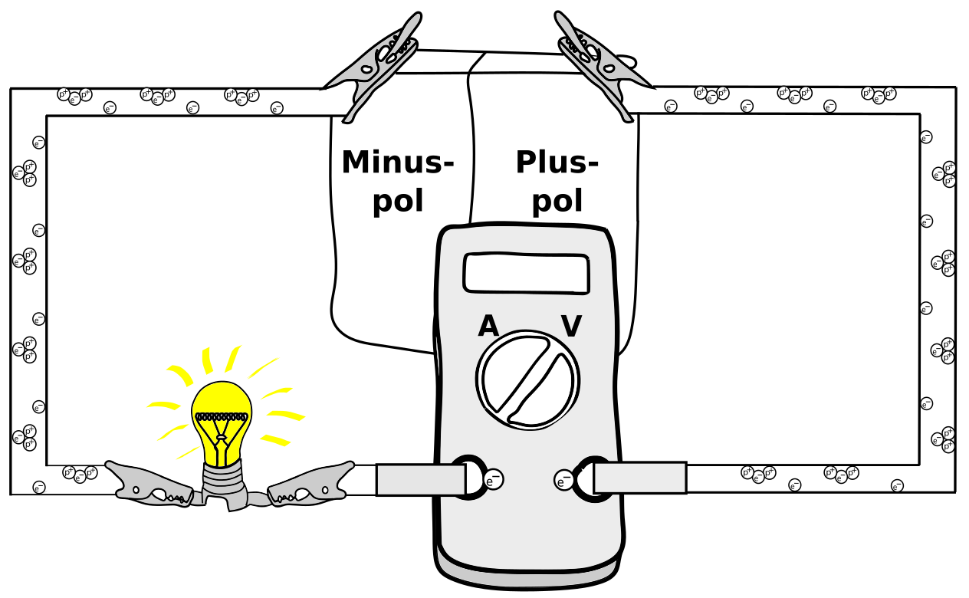         Ingo     ________________________________________________________________________________________________________________________________________________________________________Kai    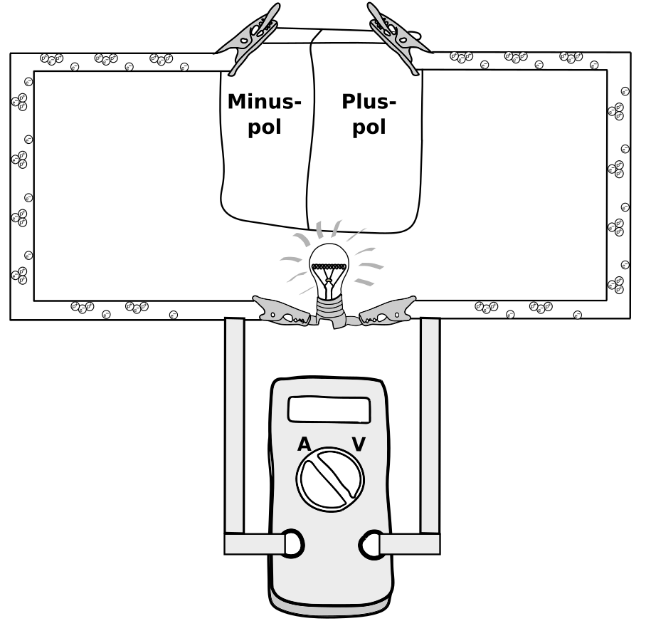 ________________________________________________________________________________________________________________________________________________________________________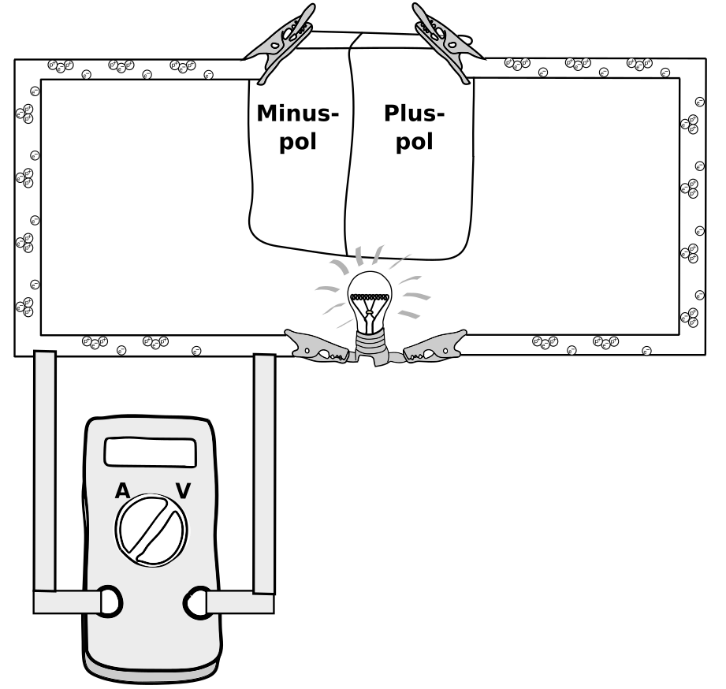 Steve ________________________________________________________________________________________________________________________________________________________________________